Мастер-класс по теме «Применение игровых технологий в воспитании »Автор: Мунавирова Я.М., учитель начальных классовМБОУ «СтароАбдуловская «СОШ Тукаевского мунципального районаЦель: реализовать воспитательные возможности игровой деятельности в  воспитании ребенка. Задачи: -создать проблемную ситуацию по формированию учебных универсальных действий, раскрыть творческий потенциал участников мастер-класса;-способствовать формированию и развитию умений выражать свои мысли, взгляды, аргументировано доказывать свою точку зрения.  Оборудование: листы с рассказом, листы А4, ручки, презентация. Ход мастер-класса1. Подготовительно-организационный этап. (5-7мин)- Добрый день, уважаемые коллеги! Я рада  приветствовать вас доброй улыбкой!- Я вам предлагаю текст.  Прочитайте пожалуйста и ответьте на вопрос: о чем мы будем сегодня говорить?  (Приложение 1)- Об игровой деятельности.2. Основная часть.слайд 2-Да, А.С.  Макаренко написал, что«…ребенок должен играть, даже когда делает серьезное дело. Вся его жизнь – это игра» - Как мама должна была поступить, чтобы не появился такой конфликт?-Давайте обсудим в группах.  ( пишут свои варианты в листочках и выступают своими ответами) (5 мин)слайд 3 (3 мин)- В игре перед детьми раскрывается мир, раскрываются творческие способности личности. Игра - это огромное светлое окно, через которое в духовный мир ребёнка вливается живительный поток представлений, понятий об окружающем мире. Игра - это искра, зажигающая огонёк пытливости и любознательности.,- писал  В. А. Сухомлинский.-Какие функции выполняет игра? слайд 4 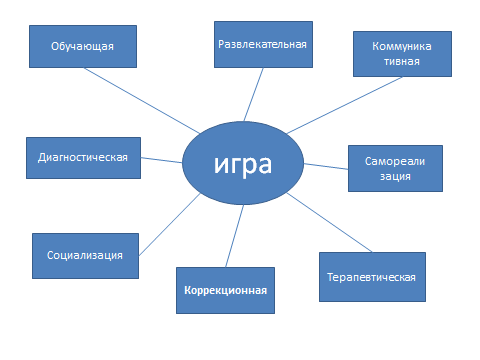 Функции игры: Обучающая. В педагогическом процессе игра выступает как метод обучения и воспитания, передачи накопленного опыта. Развлекательная. Основная функция игры - развлечь, доставить удовольствие, пробудить интерес. Коммуникативная. Игра вводит учащихся в реальный контекст сложных человеческих отношений, способствует освоению общения. Самореализация. Игра важна как сфера реализации себя как личности. Процесс игры - это пространство самореализации. Терапевтическая. Игра может быть использована для преодоления трудностей, возникающих в общении, в учении. Коррекционная. Внесение позитивных изменений в структуру личностных показателей. Социализация. Воспитание и формирование личности, полноправного члена коллектива. Диагностическая. Самопознание в процессе игры. - Теперь давайте попробуем ответить на вопросы:   какую функцию выполнила бы  игра, предложенная мамой сыну?   Каким способом она научила бы сына этой работе? Какими качествами должна обладать мама? ( работа в группах) (5 мин) - Как известно всем, дети очень любят играть. Работая в начальных классах,  упор в своей работе  нужно делать  на игровые технологии. Использование игровых технологий  в начальной школе помогает снять ряд трудностей, связанных с запоминанием материала; развивает познавательный интерес к  учебным предметам; расширяет кругозор; воспитывает качества творческой личности: инициативу, настойчивость, целеустремлённость, умение находить решение в нестандартной ситуации. 3. Рефлексия. (3 мин) -Выберите один из предметов: чемодан, мясорубка, корзина. ( слайд 5.)Чемодан – всё пригодится в дальнейшем. Мясорубка – информацию переработаю. Корзина – всё выброшу. -В заключении хочу отметить, что знания, даваемые детям насильно, душат разум, задача каждого учителя – совершенствовать, варьировать методы и способы работы так, чтобы детям было интересно. И в этом нам помогают игровые технологии. Приложение 1Сын сидел на полу и играл. Мама в это время подумала и решила, что сына   нужно научить какому- то трудовому навыку. Она хотела научить его подметать пол.  Она позвала сына и сказала:-Сынок, хватит заниматься  всякой ерундой. Брось свои не нужные дела. Давай заниматься чем- нибудь полезным. А ведь мальчик совсем не занимается ерундой: он чинит свой игрушечный автомобиль. В этом случае кресло, перевернутое ногами вверх, служит для него машиной. В данное время его совсем не интересует  подметание пола, он живёт в своем задуманном мире. И такое грубое вмешательство только раздражает ребёнка. Но мать хочет сохранить свой авторитет: мать сказала, нужно выполнить! Она переворачивает кресло и ставит на своё место. Сыну  даёт в руки  метлу. В душе мальчика растёт не желание, он капризничает, эту метлу даже не хочет видеть. Между сыном  и мамой появляется психологический конфликт.